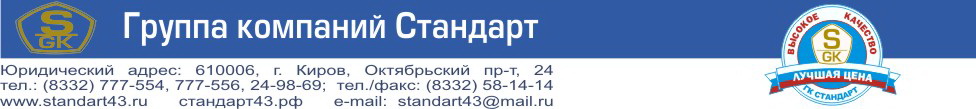                                       Заглушки на столбы штампованные       2018г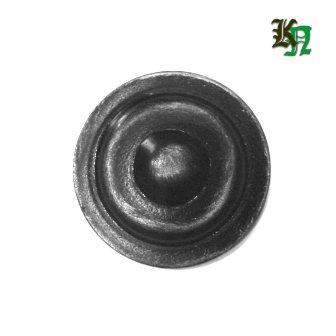 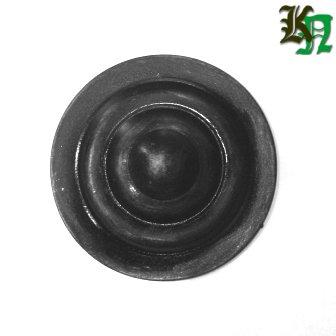               арт. 3038                                  арт. 3048                                     арт. 3076                 (д=38х2)                                    (д=48х2)                                      (д=75х2)                                                                 28.0руб                   33.00руб                  61.00руб                                    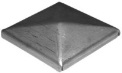 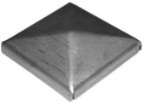 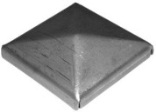 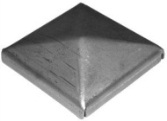 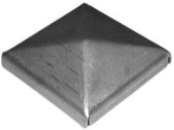 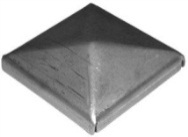 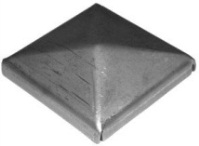 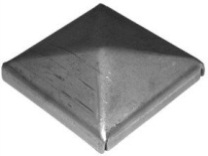            арт. 15.052       арт. 15.053       арт.  15.054            арт. 15.055               арт. 15.056              арт. 15.057           арт. 15.058             арт. 15.059          (30х30х1)           (40х40х1)           (50х50х1)               (60х60х1)                 (80х80х1)               (100х100х1)           (120х120х1)        (150х150х1)                                  33.00руб  60.00руб     66.00руб         84.00руб           102.00руб         119.00руб        144.00руб         186.00руб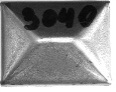 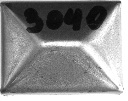 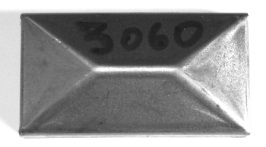 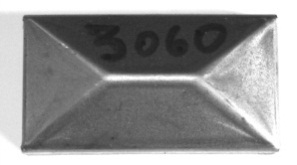 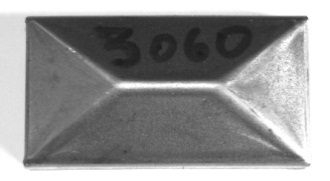         арт. 2040.01       арт. 3040.01                 арт. 3060.01                            арт.  4080.01                                   арт. 50100.01                                    (20х40х1)              (30х40х1)                        (30х60х1)                                  (40х80х1)                                        (50х100х1)                                           33.00руб         36.00руб               40.00руб                         52.00руб                           63.00руб                              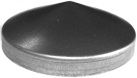 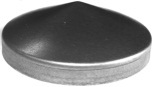 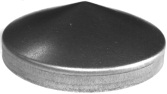 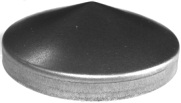 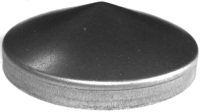 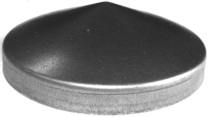 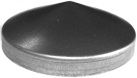               Арт. 16.030.01      арт.16.033.01       арт.  16.042.01          арт.  16.048.01               арт. 16.051.01             арт. 16.060.01                 арт. 16.076.01                     (д=30х1)                 (д=33)                     (д=42х1)                 (д=48х1)                          (д=51х1)                         (д=60х1)                          (д=76х1)                             21.00руб        22.00руб      29.00руб           33.00руб                36.00руб           45.00руб                57.00руб                                                                                    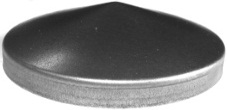 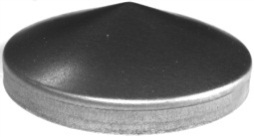 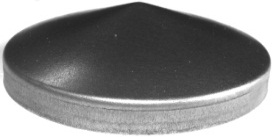                                                   арт. 16.090.01                      арт.  16.101.01                          арт. 16.114.01                                                       (д=90х1)                             (д=101х1)                                 (д=114х1)                                         68.00руб               75.00руб                        110.00рубШтампованные наконечники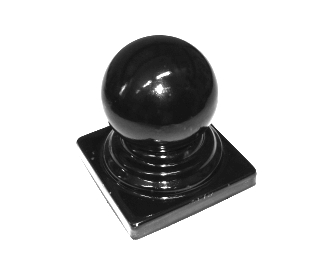 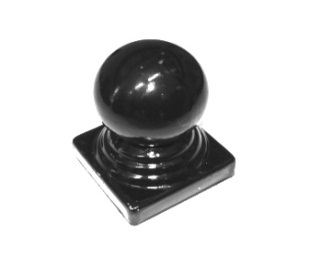 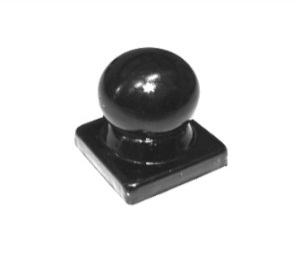 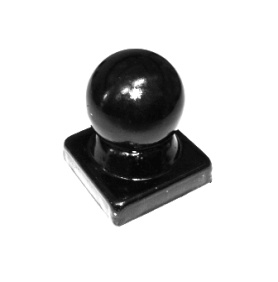 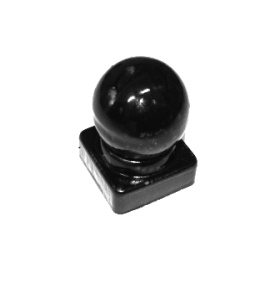 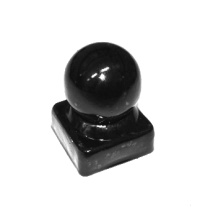          арт. 31120                        арт. 3110                        арт.  3118                   арт.  3116                    арт.  3115                 арт. 3114          арт.  3113 (     120х120                             (100х100 )                      (80х80 0,5мм)              (60х60 0,5мм)            (50х50 0,5мм)         (40х40 0,5мм)     (30х30 0,5мм)        390.00 руб                   330.00 руб                   300.00 руб              222.00 руб                180.00 руб               162.00 руб         96.00 руб.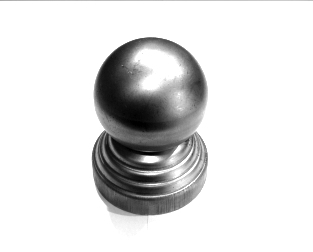 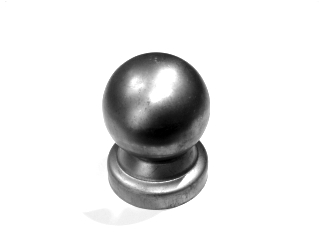 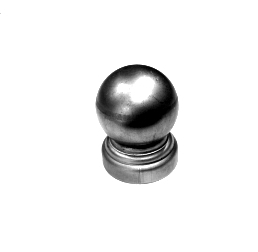 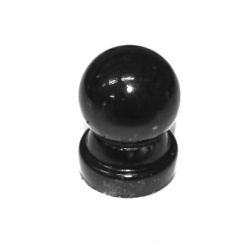 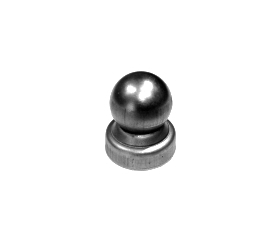           арт. 31120/1              арт. 3110/1             арт.  3118/1                      арт.  3116/1                       арт.  3115/1               арт.  3114/1          арт.  3113/1 (       д=115 0,5мм)            (д=100 0,5мм)          (д=76 мм. 0,5мм)            (д=60 мм. 0,5мм)        (д=50 мм. 0,5мм)     (д=40 мм. 0,5)      (д=30 мм. 0,5мм)             396.00руб                    330. 00руб                240.00руб                        162.00руб                       132,0 0руб                   114.00руб              96.00руб.